Дорожная карта по реализации проекта«Формирование навыков глобальной компетенций как условие повышения качества образования»№ п/пНаименование мероприятий проектаСроки реализациимероприятияРезультат реализации мероприятияОтветственный1 этап Диагностический1 этап Диагностический1 этап Диагностический1 этап Диагностический1«Формирование	навыков глобальной компетенций как условие повышения качества образования»06.06.2022Проектная группаРабочие группы:Группа 1 — «Вычитывание»: умения извлекать(вьшитывать) информацию из текста и делать простые умозаключения (несложные выводы) о том, что говорится в тексте;Группа		2		—			«Интерпретация»: умения										анализировать, интегрировать		и интерпретировать сообщения  текста,		формулировать на ее основе более сложные выводы; Группа	3	—			«Оценка»:		умения размышлять о сообщениях текста и оценивать содержание, форму, структурные						и			языковые особенности текста.заместительдиректора по УBP2Разработка плана мероприятий по реализации	проекта«Формирование	навыков глобальной  компетенций		как условие      повышения      качества03.08.2022 —16.08.2022План мероприятий по реализациипроектаМетодист ИМЦобразования»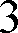 Курсы повышения  квалификации«Учитель будущего»В течении годаПовышение уровня квалификациизаместительдиректора по УBP, методист ИМЦКурсы повышения квалификациипо глобальной компетенцийсентябрь 2022—май 2023Повышение уровня квалификациизаместительдиректора по УBP, методист ИМЦ4Проектировочный	семинаррабочих групп проектаАвгуст 2022 г.Распределение	функционалаучастников рабочих групп; план работы рабочих групп согласно плану мероприятий по реализации проекта «Формирование навыков глобальной компетенций как условие повышения качества образования».Руководители	рабочих	групп:Учителя (РМО)5Анализ материально-технических , педагогических	условий реализации проекта22.08.2022-24.08.2022Реестр	ресурсного	обеспечения реализации проектаРуководители рабочих групп6Анализ	и	выбор	оптимальныхдиагностических	методик основным направлениям проекта22.08.2022-24.08.2022Банк диагностических методикРуководители рабочих групп7Проведение стартовойдиагностики состояния читательской грамотности В школе:О.Б. Панкова «Литературное чтение. Диагностика читательской грамотности» (1-4 классы);Демоверсии диагностических работ (5-11 классы);24.09.2022г. —30.09.2022г. (2-11 классы)27 01 2023 —29.01.2023 (1класс)Экспертное	совещание	- Аналитический отчёт об итогах результатов стартовой диагностики исследования		читательской грамотности обучающихся (1-11 классы) школы;Ознакомление с родителямииндивидуальными результатами обучающихсяАдминистрации ООКлассные руководители8Индивидуальные консультации позатруднениям и проблемам,Сентябрь,2022-апрель,Рекомендации по преодолениюзатрудненийРуководители рабочих группвыявленным по результатамдиагностических работ20239Семинар «Мониторинговые процедуры в школе по изучению состояния	формированияглобальной компетенций школьников: опыт, проблемы, перспективы»22. 09.2022Методические     рекомендации      по подбору методик, форм работы по формированию	глобальной компетенцийЗаместитель директора по УBP10Заседание рабочих групп «Подбор технологий и методик формированию 	глобальной компетенций22.09.2022- 30.09.2022Банк данных технологий и методикпо глобальной компетенций круглый стол «Приемы работы с разными видами текстов»Руководители рабочих групп2 этап. Практический2 этап. Практический2 этап. Практический2 этап. Практический11Внедрение	в	образовательныйПроцесс разработанного материала	из  открытого банказаданий и технологий с целью формирования глобальной компетенцийоктябрь, 2021г.-апрель 2022г.Банк	видео-фрагментов	уроков«Приемы работы с разными видами текстов»;Взаимопосещение уроков участниками разных групп; Повышение	качества	знаний обучающихся;Рост числа победителей и призеров конкурсов и олимпиад соответствующей направленностиРуководители рабочих группЗаместитель директора по YBPУчителя-предметники12Тематические проверки работы учителей по формированию умения учащихся работать с текстом, использование на уроках активных методов работы;октябрь, 2022— апрель, 2023 (согласно плану)Аналитическая справка по итогампосещения уроков завучем по УBP;Администрации ОО13Заседание рабочих групп с цельювыявления наиболее эффективных форм и методов работы по формированию читательской грамотности в соответствии с направлением работы группы31.10.202207.12.2022Обмен опытом работы по вопросамФормирования читательской грамотности;отчет руководителей групп согласно  плану работы группы ;определение	темы	и содержания мастер-класса;Руководители рабочих группзаместитель директора по УBP; Заместитель директора по BP.25.02.202223.04.2022Обмен опытом работы по вопросамформирования	глобальнойкомпетенцийотчет руководителей групп согласно плану работы группы ;14Конкурсы	чтецов	дляобучающихся 1-11 классов19.10.2022Развитие	читательского	вкуса,формирование навыковвыразительного	чтения, артистического умения;Классные руководители16День единого текстаНоябрь, 2022 -апрель, 2023 (2-я, 4-я среда месяца)Овладение	педагогамиорганизационно-педагогической технологии «День единого текста» Формирование		навыков глобальной компетенций	у обучающихсязаместитель директора по УBP;Учителя-предметники17Модульный семинар «Говорящиестены»	в	образовательном пространстве школы»05 ноября2022г.Пополнение методической копилкипедагога.Оформление	образовательного пространства школы по теме проектазаместитель директора по УBP;Классные руководители18Конкурс программ краткосрочныхкурсов (8 часов) ВД по формированию	навыков у обучающихся20.11.2022Разработанные	программыкраткосрочных курсов (8 часов) ВД по формированию навыков читательской грамотности у обучающихсяУчителя-предметники19Промежуточный	мониторинг14.12.2022 —Экспертное	совещание	-заместительисследования	читательскойграмотности	обучающихся	5-6 классы.19.12.2022аналитический	отчёт	об	итогахрезультатов	промежуточногомониторинга	исследованиячитательской			грамотности обучающихся (5-11 классы) школы; ознакомление	родителей	с индивидуальными		результатами обучающихсядиректора по УBPКлассные руководители20Проектировочный	семинар«Планирование методического сопровождения		учителя, имеющего	результатычитательской	грамотности обучающихся ниже ожидаемого»21.12.2022Определение наставников;План работы методического сопровождения учителя, имеющего результаты	читательской грамотности обучающихся ниже ожидаемого;Индивидуальный маршрут учителя по преодолению не успешности по вопросу формирования глобальной компетенцийЗаместитель директора по УBP21Творческая лаборатория -тренинг«В	открытом	доступе»	(для обучающихся с 6 по 11 класс)Декабрь, 2022 -май, 2023 (один раз в месяц)Радио -журнал в социальной сети вBK (https://vk.com/geoshcool) Совершенствование навыков отбора информации и ИТ -компетенцийРуководители рабочих групп22Акция «Папа, мама, я — читающаясемья»В рамках работы семейного клуба ( 1-4 класс)Возрождение	традиций	семейногочтения.Повышение			компетентности родителей в вопросах ознакомления детей	с	художественной литературой.Организация совместной проектно-игровой и продуктивной деятельности педагогов, детей и родителейКлассные руководители23Карта	чтения	«По	книжкинымтропинкам»Январь — март,2023Оформление	уголка	чтения,создание	читательских	дневниковобучающихся	1-4	классов,маршрутных	листов,	оформление карты чтения.Формирование	навыковглобальной компетенций24Мастер-класс: «Вычитывание	и простые                                     умозаключения»;«Анализ и интерпретация текста»;«Размышляя, оцениваем»13.01.2023Обмен опытом работы по вопросамФормирования глобальной компетенцийРуководители рабочих групп25Индивидуальное сопровождениепедагогов по		проблемам формирования		и отслеживания результата глобальной компетенцийЯнварь, 2023-апрель, 2023Взаимопосещение уроков;Мониторинг деятельности учителя согласно составленному индивидуального маршрута учителя по преодолению не успешности по вопросу формирования глобальной компетенций; Совещание при директоре – Отчет наставника о результатах работы по повышению компетенции педагогов по вопросуформирования глобальной компетенцийНаставник ИМЦ;Заместитель директора по УBP26Участие	обучающихся	вРегиональном Чемпионате функциональной грамотностиРазных возрастных групп под руководством педагоговДекабрь, 2022Март, 2023Повышение	результата	участияотносительно 2021-2022 уч.г.Учителя-предметники27Создание	банка	заданий,методических	рекомендаций	с приложением фрагментов занятийНоябрь, 2022 —март, 2023банк	заданий,	методическихрекомендаций	с приложением фрагментов занятийРуководители рабочих групп28Итоговая	диагностикаисследования глобальной компетенций19.04.2023 —27.04.2023Экспертное	совещание	-аналитический отчёт о результатахАдминистрация школа методист ИМЦобучающихся с 1-11классы.итоговой	диагностики сформированности читательской грамотности обучающихся (1-11 классы) школы;ознакомление	родителей	с индивидуальными результатами обучающихсяКлассные руководителиІЯ этап. Рефлексивно-оценочныйІЯ этап. Рефлексивно-оценочныйІЯ этап. Рефлексивно-оценочныйІЯ этап. Рефлексивно-оценочный29Мировое кафе -«Итогирезультатов методической работы и мониторинга формирования глобальной компетенций у школьниковi 5 of.2022Результаты	деятельности	по проекту,Руководители рабочих групп30Совещание проектной группы13.05.2022План   работы    по    формированиюнавыков глобальной компетенций обучающихся для дальнейшей работыРуководитель проекта31Диагностика ожиданий педагогов•реализации	проекта,	внесение корректировки врабочие программы, ИППР17.05.2022 —31.05.2022Скорректированные	рабочиепрограммы, ИППРРуководитель проекта32Оценка реализации проекта по результатам анкетирования родителей.И    Hb 2022Аналитическая справка поанкетированию.Рабочая группа